MIDDLESBROUGH EMPLOYEE JOB DESCRIPTIONPost Title: 				Data Technician - School BasedGrade and Salary Scale: 		F SCP 19 - 21Department and Service: 	Finance and Governance Responsible To:  			Management Information Officer Post Ref:				G341aPurpose of the Post: To provide a timely and accurate data technician service, including the collation, recording, analysis, storage and transfer of data as required.This post specialises in School Improvement but will be required to support the delivery of data processing tasks in line with the needs of the service.Duties and Responsibilities:Produce key datasets, statistical returns and other data analysis for School Improvement, in line with the Corporate Performance Team’s Service Promise, as directed and to an agreed standard.Provide support in the management and development of organisational management information corporate and service-specific management information systems, as appropriate.Promote best practice within the Council and its partnerships in terms of data quality and management.Work with and alongside other members of the Corporate Performance Team to improve the effectiveness and resilience of the service.Corporate Responsibilities:In accordance with the Equality Act 2010 where a post holder is disabled, Middlesbrough Council will make every reasonable effort to supply the necessary employment aids, equipment or adaptations to enable employees to perform the full duties of the job.All employees are expected to demonstrate a commitment to the principles of equality of opportunity and fairness of treatment in relation to employment issues and service delivery, and adhere to the policies of the Council relating to these issues in the performance of their duties.All employees are expected to respect all confidentialities and principles and practices of the Data protection Act.All employees are required to comply with Health and Safety policies and legislation.Middlesbrough Council is committed to continuous organisational employee development.  The employee is required to participate fully in all initiatives which facilitate continuous improvement in both service quality and employee development and performance.The above duties and responsibilities cannot totally encompass or define all tasks which may be required of the employee.  The outlined duties and responsibilities may, therefore, vary from time to time without materially changing either the character or level of responsibility: these factors are reflected in the post.PERSON SPECIFICATION Middlesbrough Employee Competency Framework forms part of the overall strategy for achieving the Council’s Vision, Purpose and Values. It defines the competencies expected of all Middlesbrough Employees.The framework is a key building block that links our People Strategy and People Management policies together. It aims to enhance both individual and organisational performance; it is an integral part of recruitment, learning and development, performance appraisal and support talent and succession planning. The framework defines the effective core competencies that all staff across the Council are expected to demonstrate in their day to day work regardless of their specific role.For the purposes of recruitment you will only be assessed against the criterion which are marked as essential, under Section 1, and the competency indicators marked with an X under Section 2, both shown below.The Council is committed to the employment and career development of disabled people and Care Leavers. Applicants who identify themselves on the relevant section of the application form as having a disability under the Equality Act 2010, or have identified themselves as a Care leaver, and have supplied the name and contact details of their Young Person’s Advisor will be automatically guaranteed an interview providing they meet all the essential criteria.Section 1 EssentialDesirableQualifications: XXGood standard of education including GCSE in maths, English and ICT or evidence of equivalent level of academic attainment.XA Level or equivalent passes in relevant subjects and/or a good, relevant degree pass.XKnowledge and experience: Experience of handling data and information collation recording.XComputer literate with good ICT skills, i.e. experienced in using word processors, spreadsheets, databases and presentation software.XWorking knowledge of key ICT packages and reporting tools including: School MIS software e.g. Capita SIMS, Scholar PackXExperience of providing a support role in a wide-ranging service environment.XExperience of working in an information management environment.XExperience in data analysis and presentation of the same.XSection 2 Competency indicatorsSection 2 Competency indicatorsAdapting to ChangeContinuously seeks out opportunities to create positive change, is responsive to, and helps others in understanding change.Selection Criteria(Mark X)Work effectively in complex, ambiguous, rapidly changing environments.XPresent well thought through proposals regarding efficiencies and continuous improvement.Positively influences others to understand change and overcome their fears.Remove barriers to change in others.Identify key stakeholders (colleagues, customers, strategic partners) and builds commitment to change.Accountability and ResponsibilityValuing responsibility and taking ownership for outcomes within own areas of work and encouraging others to do the same.Selection Criteria(Mark X)Understand how your objectives contribute towards the goals and objectives of the Council.XAssist others in planning their time and resources in order to successfully manage their workload.Anticipate any potential threats to achieving your objectives – actively takes steps to rectify / overcome.Working CollaborativelyRecognising the contribution of others and taking responsibility for positively managing working relationships, offering help and compromise where appropriate to achieve positive outcomes.Selection Criteria(Mark X)Proactively seek to build relationships with external bodies and multi-agency partnerships to achieve Council objectives.XMotivate and inspire others.Seek to resolve conflict between others, acting appropriately to address friction and tension.Make others aware of individuals’ contributions.See developing and coaching others as part of your job.Delivering the Right ResultsUnderstanding the bigger picture, prioritising activities to achieve results and deadlines.Selection Criteria(Mark X)Actively seek new, efficient and effective ways of doing things.Give feedback to others regarding accuracy and attention to detail, rectifying issues and concerns before they impact the department.XUnderstand the impact that your actions have on other areas of the organisation and mitigate where possible.XReact to financial drivers / indicators within your team.  Thinking Critically and Acting DecisivelyAsks challenging questions and sees the bigger picture. Plans, organises and makes intelligent decisions taking into account all relevant information and resources.Selection Criteria(Mark X)Offer solutions to complex problems thinking through options, consequences and steps along the way when making decisions.Identify and manage risks appropriate to your role.XDemonstrate an understanding of the broader organisational issues and how these impact on the task at hand.Seek to improve policies and procedures, challenging best practice and protocols as appropriate.XCommunicating and Influencing EffectivelyCommunicates with clarity and conviction, using appropriate means to gain support, commitment and understanding.Selection Criteria(Mark X)Use advanced tools and techniques to enhance communication e.g. reading and responding to body language.Share information with the broader organization e.g. during project meetings.XInfluence the broader organisation, seeks to gain commitment.Demonstrate a thorough understanding of others’ positions, influences others where necessary to achieve objectives.Technical, Professional & FunctionalSpecific technical, professional and functional skills required to perform to the expected standard within a job role.Selection Criteria(Mark X)Identify specific areas for your technical / professional skills development.XExceed your professional standards and act as a role model for new qualified staff.Contributes to the development of professional standards.CustomerIdentifies and handles the requirements of customers appropriately and in a timely manner.Selection Criteria(Mark X)Analyse the quality and standard of service offered, constantly striving to improve learning from previous experiences.Look for opportunities to improve the quality of the customer service.	XLook for opportunities to embed a customer focused culture.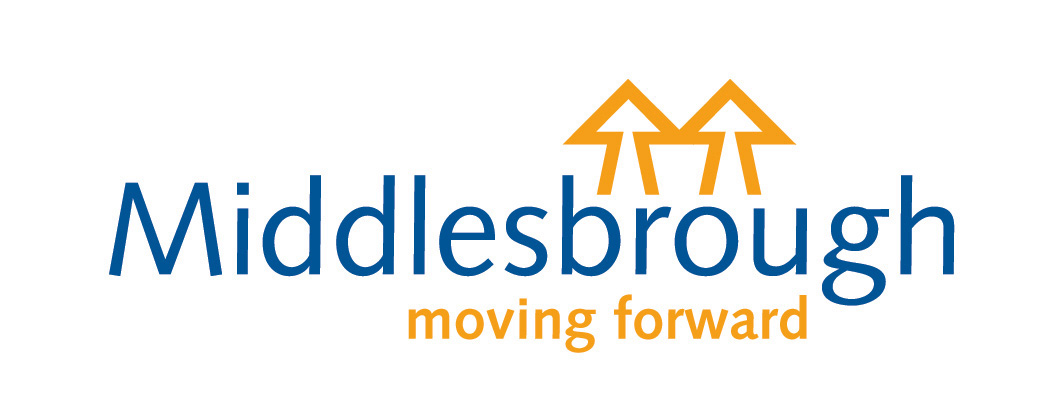 